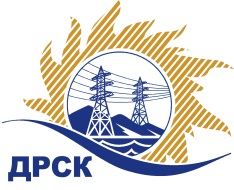 Акционерное Общество«Дальневосточная распределительная сетевая  компания»ПРОТОКОЛ № 01/МТПиР-ВП по выбору победителя открытого электронного запроса предложений на право заключения договора «Опоры центрифугированные железобетонные» для нужд филиала АО «ДРСК» «Амурские электрические сети» Закупка 25 р. 2.2.2 ГКПЗ 2018.   ЕИС № 31705635716Форма голосования членов Закупочной комиссии: очно-заочная.ПРИСУТСТВОВАЛИ: 8 членов постоянно действующей Закупочной комиссии АО «ДРСК»  1-го уровня.ВОПРОСЫ, ВЫНОСИМЫЕ НА РАССМОТРЕНИЕ ЗАКУПОЧНОЙ КОМИССИИ: Об утверждении результатов процедуры переторжки.Об итоговой ранжировке заявок.О выборе победителя запроса предложений.РЕШИЛИ:По вопросу № 1Признать процедуру переторжки состоявшейсяУтвердить окончательные цены заявок участниковПо вопросу № 2Утвердить итоговую ранжировку заявокПо вопросу № 3 Признать победителем запроса предложений на право заключения договора: «Опоры центрифугированные железобетонные» для нужд филиала АО «ДРСК» «Амурские электрические сети»  участника, занявшего первое место в итоговой ранжировке по степени предпочтительности для заказчика:  ООО "Производственное объединение "Гарантия» (620130, г. Екатеринбург, ул. Циолковского, д.63 литер В оф.339А) на условиях: стоимость предложения 8 098 800,00  руб. без НДС (цена с НДС: 9 556 584,00  руб.) Условия оплаты: Условия оплаты: в течение 30 (тридцати) календарных дней с  даты  подписания  акта сдачи – приемки товара, товарной накладной  на основании счета, выставленного Поставщиком. Срок завершения поставки до 31.01.2018г. Гарантийный срок 60 месяцев с момента ввода в эксплуатацию.Секретарь Закупочной комиссии 1 уровня  		                                                                                    Т.В. ЧелышеваТерешкина Г.М.(416-2) 397-260г.  Благовещенск« 21 » ноября  2017№п/пНаименование Участника закупки и его адресОбщая цена заявки до переторжки, руб. Общая цена заявки после переторжки, руб. ООО "Производственное объединение "Гарантия»8 306 400,008 098 800,002.ООО "Группа Компаний «Энергоцентр"8 309 280,008 191 560,00Место в предварительной ранжировкеНаименование участника и его адресСтрана происхожденияОкончательная цена заявки после переторжки, руб.Итоговая оценка предпочтительности заявок после переторжки1 местоООО "Производственное объединение "Гарантия»РФ8 098 800,000,5732 местоООО "Группа Компаний «Энергоцентр"РФ8 191 560,000,523